Aufgabe 8: Die Zelle als kleinste LebenseinheitGrundansprüche:1. Zellen sehen ganz unterschiedlich ausDie Skizzen zeigen die zwei Grundtypen von Zellen.Gib den beiden Zelltypen den entsprechenden Namen.Beschrifte die Teile der Zellen.Welche Teile kommen bei beiden Zelltypen vor?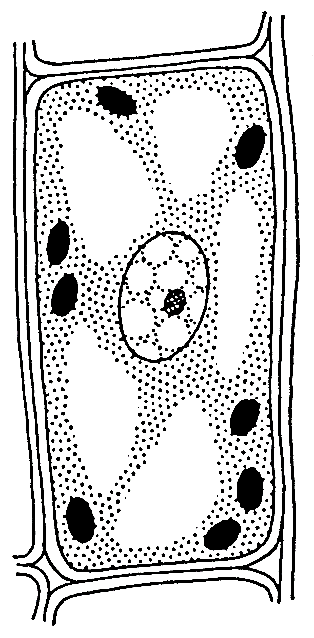 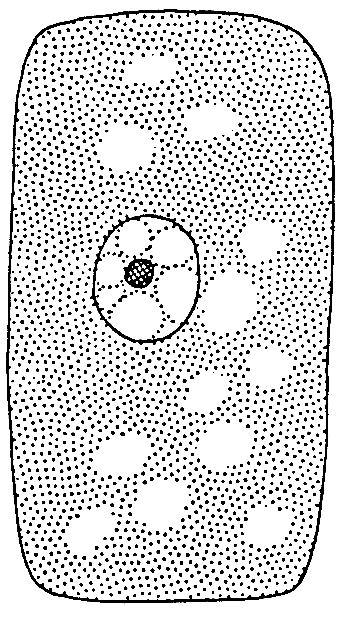 2. Zellen sind mikroskopisch kleinDamit du Zellen sehen kannst, musst du sie mit einem Mikroskop betrachten.Stelle nach schriftlicher Anleitung* von einem Zwiebelhäutchen ein Zellpräparat her.Schaue das Präparat unter dem Mikroskop an.Zeichne einige Zellen.Beschrifte die Zeichnung.Welche Teile der Skizze im Auftrag 1 fehlen in deiner Zeichnung? Erkläre, warum sie fehlen.3. a) Eigenschaften und Aufgaben der ZelleJeder Bestandteil einer Zelle hat bestimmte Eigenschaften und Aufgaben.Fülle die leeren Felder der Tabelle mit Stichworten aus. Die Skizzen aus dem Auftrag 1 helfen dir dabei.* Hinweis: Eine Anleitung zur Herstellung eines Mikropräparates ist in den meisten Biologie-Lehrmitteln zu finden. So z.B. in: Integrierte Naturlehre 7, Heft 3 «Leben aus grünen Pflanzen» Seite 14, LMV Kt. Luzern.Erweiterte Ansprüche:3. b) Eigenschaften und Aufgaben der ZelleJeder Bestandteil der Zelle hat bestimmte Eigenschaften und Aufgaben.Bereite eine Tabelle vor mit den Überschriften Zellbestandteile, Eigenschaften, Aufgaben. Die Skizzen aus dem Auftrag 1 helfen dir dabei.Fülle deine Tabelle übersichtlich mit Stichworten aus.ZellbestandteilEigenschaftenAufgabenZellwandverleiht der Zelle ihre starre Formgibt Festigkeitelastischteilweise durchlässigumschliesst das Plasmaregelt die Aufnahme und Abgabe von StoffenVakuole (Zellsaftraum)nimmt den grössten Teil des Zellinnern einenthält den Zellsaft, der sich aus Wasser und gelösten Stoffen zusammensetztist immer von Plasma umgebenliegt bei älteren Pflanzenzellen meist am Zellrandrundlich bis ovale Formsteuert die Vorgänge in der Zelle.enthält die Chromosomen mit den Erbinformationenist verantwortlich für die ZellteilungPlasmaIn ihm laufen viele Stoffwechselvorgänge abChloroplasten (Blattgrünkörner)enthalten Chlorophyllsind vom Plasma umgeben